     Your introduction to Mood Manager – your yearly Joy diary.           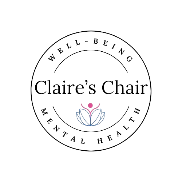 Print this sheet and complete to create your feel- good reference sheet.If you have found becoming a joy detective useful and wish to continue your new habit, you can find Mood Manager in paperback from Amazon. The spiral bound version is available from me via the contact section at Claireschair.comLet me know how you get on! 	CxDate                            Mood out of 10                         /10                           Date                      Mood out of 10                                 /10                           Date                            Mood out of 10                         /10                           Date                      Mood out of 10                                 /10                           Date                            Mood out of 10                         /10                           Date                      Mood out of 10                                 /10                           Date                            Mood out of 10                         /10                           Date                      Mood out of 10                                 /10                           